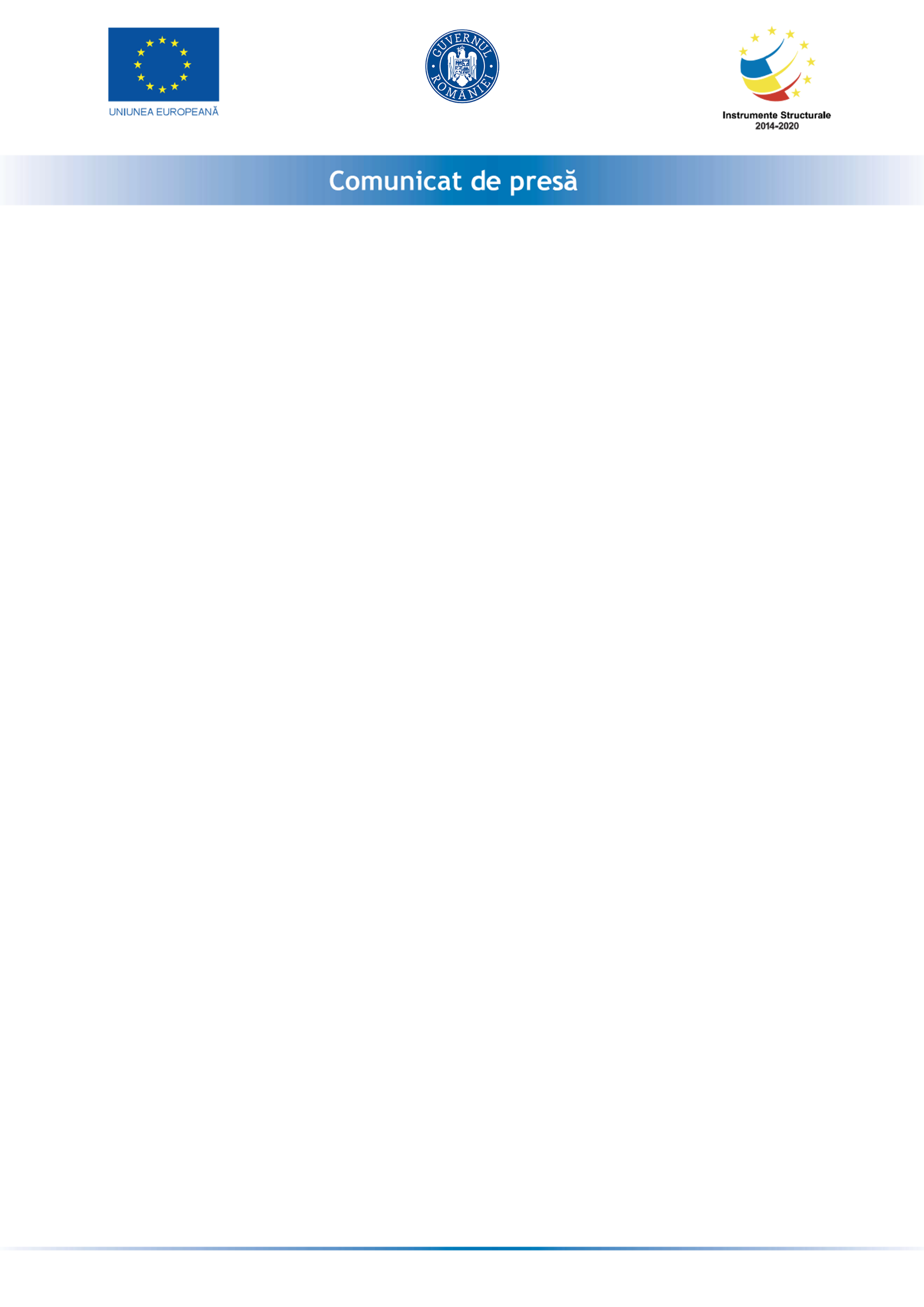 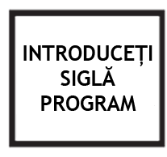 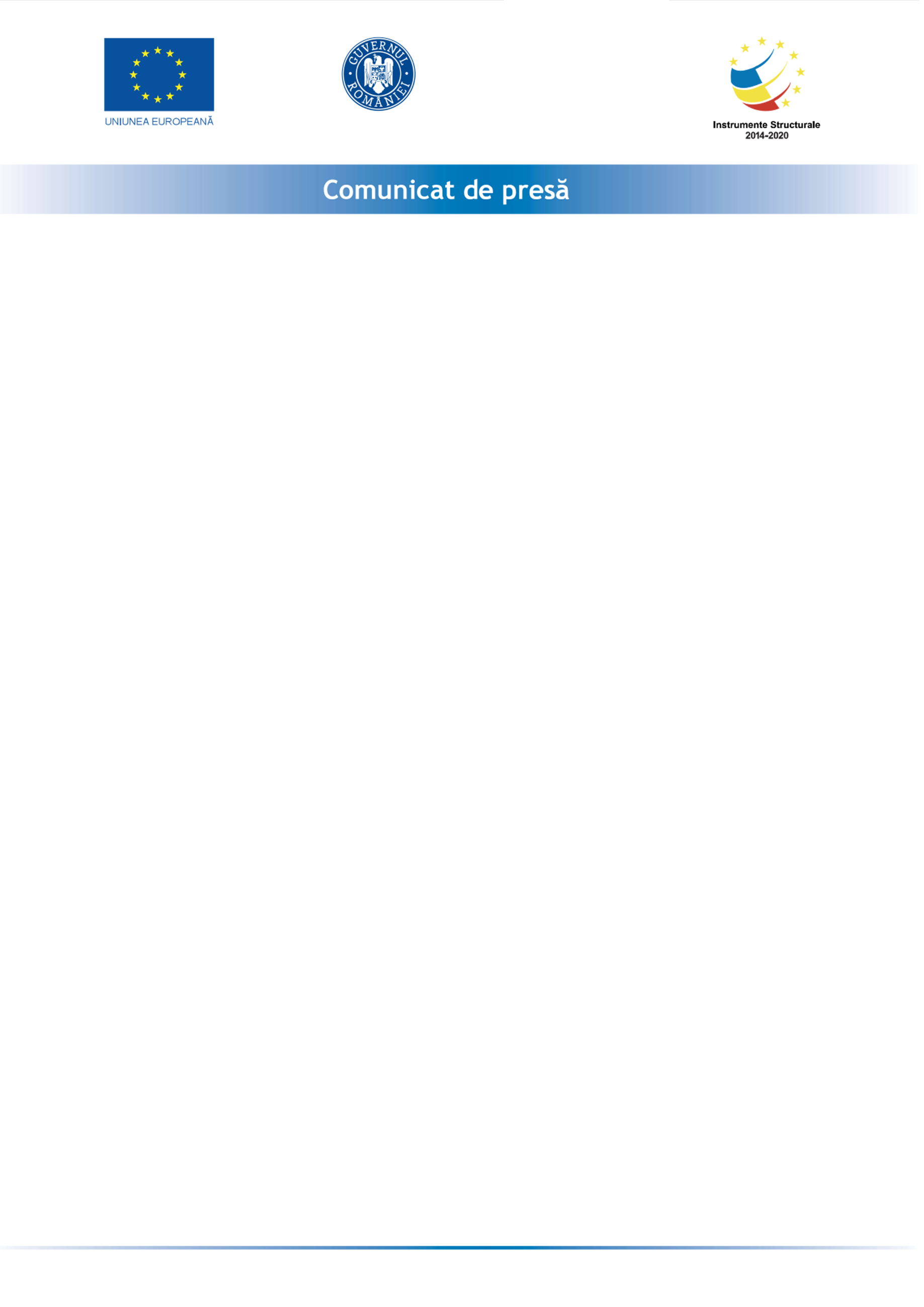 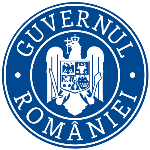 Proiectul POIM ”Siguranță sanitară pentru copiii clujeni”- cod SMIS 143641demarează la Cluj                  În data de 19 octombrie 2020, Autoritatea de Management pentru Programul Operațional Infrastructură Mare (POIM) din cadrul Ministerului Investițiilor și Proiectelor Europene a lansat apelul și Ghidul de accesare a fondurilor pentru consolidarea capacităţii unităților de învățământ de stat în vederea gestionării situației de pandemie generată de virusul SARS-COV-2, iar pe 15 ianuarie 2021, în cadrul acestui apel, pentru a susține școlile solicitante din județ, Inspectoratul Școlar Județean Cluj a depus, în calitate de beneficiar, proiectul ”Siguranță sanitară pentru copiii clujeni”- cod SMIS 143641 prin care sprijină desfășurarea în condiții de siguranță a activității școlilor din județul Cluj.                 Ca urmare a semnării contractului de finanțare în data de 14.03.2022, prin programul POIM, va fi demarat procesul de recuperare a sumelor cheltuite în anul 2020 pentru siguranță sanitară în contextul urgenței datorate pandemiei de COVID-19 pentru achiziționarea de dezinfectanți în valoare totală de 49.256,48 lei precum și procesul de achiziții publice, bazat pe un buget de 959.063,72 lei, pentru cele 103 de unități de învățământ-parteneri asociați (Anexa 1). Beneficiarii direcți ai proiectului vor fi 32.297 de persoane adică 6.314 preșcolari, 23.249 elevi, 2.734 cadre didactice și personal auxiliar.Valoarea totală a Contractului de Finanțare este de 1.031.887,24 lei.Obiectivul general al proiectului:Asigurarea materialelor sanitare pentru 103 de unități de învățământ preuniversitar de stat, din 70 de unitati administrativ-teritoriale clujene, pentru gestionarea situației generate de riscul de infecție cu virusul SARS-Cov-2, prin asigurarea resurselor materiale indispensabile măsurilor de protecție sanitară în anii școlari 2020-2022.Obiectivele specifice ale proiectului:1. Asigurarea necesarului de măști de protecție sanitară pentru elevii și personalul din 103 unitati de învățământ preuniversitar de stat, cu personalitate juridică, din 70 de unități administrativ-teritoriale clujene, în anii scolari 2020-2022.2. Asigurarea necesarului de dezinfectanți pentru 103 unități de învățământ preuniversitar de stat cu personalitate juridică șî structurile acestora, din 70 de unitati administrativ-teritoriale clujene. 3. Asigurarea identității vizuale și vizibilități proiectului pentru conștientizarea și afirmarea sprijinului Uniunii Europene pentru localizarea răspândirii coronavirusului pe durata desfășurării activităților didactice.Rezultatele proiectului- Managementul general al proiectului: planificarea, organizarea, evaluarea și controlul proiectului.- Asigurarea identității vizuale și a vizibilități proiectului.- Asigurarea materialelor sanitare de protecție necesare în contextul gestionării crizei COVID 19:Măști de protecție medicală- 2.858.130 buc.Dezinfectant pentru mâini- 660 recipiente de 1l (achiziție 2020) și 2.369 recipiente de 1l (2022).Dezinfectant pentru suprafețe- 1.448 recipiente de 0,75l (achiziție 2020) și 5.197 recipiente de 0,75 l (2022).Valoarea totală a proiectului este de 1.031.887,24 lei, din care valoarea eligibilă nerambursabilă asigurată de Uniunea Europeană din Fondul European de Dezvoltare Regională este de 1.031.887,24 lei.Prin acest proiect de anvergură, Inspectoratul Școlar Județean Cluj va contribui direct la desfășurarea în condiții de siguranță sanitară a activității didactice din cele 103 de unități de învățământ  beneficiare.Perioada de implementare a Proiectului - 31 luni.Data începerii proiectului: 21.09.2020Data finalizării proiectului: 31.03.2023Proiectul cofinanțat din Fondul European de Dezvoltare Regională - REACT-EU prinPROGRAMUL OPERAȚIONAL INFRASTRUCTURĂ MARE 2014-2020Str. Arges nr. 24, Cluj - NapocaTel:    +40 (0) 264 590 778Fax:   +40 (0) 264 592 832www.isjcj.ro , cluj@isjcj.ro                                                                                                                                                                                      ANEXA 1Lista unităților de învățământ-parteneri asociați în cadrul proiectului POIM cod MYSMIS_143641Nr. Unitatea de învățământȘcoala Gimnazială Aghireșu - Fabrici, com. Aghireșu, jud. ClujȘcoala Primară Aiton, com. Aiton, jud. ClujȘcoala Gimnazială Aluniș, com. Aluniș, jud. ClujȘcoala Gimnazială "Ștefan Pascu" Apahida, jud. ClujȘcoala Gimnazială Așchileu Mare, com. Așchileu, jud. ClujȘcoala Gimnazială "Constantin Brâncoveanu" Baciu, com. BaciuȘcoala Gimnazială Specială "Transilvania" Baciu, com. Baciu, jud. Cluj Școala Gimnazială "Mircea Luca" Băișoara, com. Băișoara, jud. ClujȘcoala Gimnazială "Avram Iancu" Beliș, com. Beliș, jud. ClujȘcoala Gimnazială "Alexandru Vaida Voevod" Bobâlna, com. Bobâlna, jud. ClujȘcoala Gimnazială Bonțida, com. Bonțida, jud. ClujȘcoala Gimnazială Borșa, com. Borșa, jud. ClujȘcoala Gimnazială Buza, com. Buza, jud. ClujȘcoala Gimnazială Căianu, com. Căianu, jud. ClujȘcoala Gimnazială Călărași, com. Călărași, jud. ClujȘcoala Gimnazială Călățele, com. Călățele, jud. ClujȘcoala Gimnazială Cămărașu, com. Cămărașu, jud. ClujColegiul Tehnic "Victor Ungureanu" Câmpia Turzii, jud. ClujGrădinița Cu Program Prelungit "Lumea Prichindeilor" Câmpia Turzii, jud. ClujGrădinița Cu Program Prelungit "Pinocchio" Câmpia Turzii, jud. ClujLiceul Teoretic "Pavel Dan" Câmpia Turzii, jud. ClujȘcoala Gimnazială "Avram Iancu" Câmpia Turzii, jud. ClujȘcoala Gimnazială Căpușu Mare, com. Căpușu Mare, jud. ClujȘcoala Gimnazială Cășeiu, com. Cășeiu, jud. ClujȘcoala Gimnazială Câțcău, com. Câțcău, jud. ClujȘcoala Gimnazială Cătina, com. Cătina, jud. ClujȘcoala Gimnazială Ceanu Mare, com. Ceanu Mare, jud. ClujȘcoala Gimnazială Chiuiești, com. Chiuiești, jud. ClujȘcoala Gimnazială "Octavian Goga" Ciucea, com. Ciucea, jud. ClujȘcoala Gimnazială Ciurila, com. Ciurila, jud. ClujCentrul Școlar Pentru Educație Incluzivă Cluj-Napoca, jud. ClujGrădinița Specială Cluj-Napoca, jud. ClujLiceul Special Pentru Deficienți de Vedere Cluj-Napoca, jud. ClujLiceul Tehnologic Special Pentru Deficienți de Auz Cluj-NapocaȘcoala Gimnazială Specială Centru De Resurse și Documentare privind Educația Inclusivă/Integrată Cluj-Napoca, jud. ClujȘcoala Gimnazială Specială pentru Deficienți de Auz "Kozmutza Flora" Cluj-Napoca, jud. ClujȘcoala Profesională Specială "Samus" Cluj – Napoca, jud. ClujȘcoala Gimnazială Cojocna, com. Cojocna, jud. ClujȘcoala Gimnazială "Simion Balint" Copăceni, com. Săndulești, jud. ClujȘcoala Gimnazială "Lia Manoliu" Cornești, com. Cornești, jud. ClujȘcoala Gimnazială Cutca, com. Sânmartin, jud. ClujȘcoala Gimnazială Cuzdrioara, com. Cuzdrioara, jud. ClujȘcoala Gimnazială "Gelu Românul" Dăbâca, com. DăbâcaColegiul Național "Andrei Mureșanu" Dej, jud. ClujLiceul Tehnologic "Constantin Brâncuși" Dej, jud. ClujLiceul Tehnologic "Someș" Dej, jud. ClujLiceul Tehnologic Special Dej, jud. ClujLiceul Teoretic "Alexandru Papiu Ilarian" Dej, jud. ClujȘcoala Gimnazială "Avram Iancu" Dej, jud. ClujȘcoala Gimnazială "Mihai Eminescu" Dej, jud. ClujȘcoala Gimnazială Nr. 1 Dej, jud. ClujGrădinița Cu Program Prelungit "Arlechino" Dej, jud. ClujGrădinița Cu Program Prelungit "Junior" Dej, jud. ClujGrădinița Cu Program Prelungit "Lumea Piticilor" Dej, jud. ClujGrădinița Cu Program Prelungit "Paradisul Piticilor" Dej, jud. ClujGrădinița Cu Program Prelungit "Piticot" Dej, jud. ClujȘcoala Gimnazială "Ștefan Micle" Feleacu, com. Feleacu, jud. ClujȘcoala Primară Fizeșu Gherlii, com. Fizeșu Gherlii, jud. ClujȘcoala Gimnazială Frata, com. Frata, jud. ClujȘcoala Gimnazială Gârbău, com. Gârbău, jud. ClujȘcoala Gimnazială Geaca, com. Geaca, jud. ClujLiceul Tehnologic Gherla, jud. ClujLiceul Teoretic "Ana Ipătescu" Gherla, jud. ClujLiceul Teoretic "Kemény Zsigmond" Gherla, jud. ClujLiceul Teoretic "Petru Maior" Gherla, jud. ClujȘcoala Gimnazială Nr. 1 Gherla, jud. ClujGrădinița Cu Program Prelungit "Arici Pogonici" Gherla, jud. ClujGrădinița Cu Program Prelungit "Căsuța Fermecată" Gherla, jud. ClujGrădinița Cu Program Prelungit "Veseliei" Gherla, jud. ClujLiceul Teoretic "Gelu Voievod" Gilău, jud. ClujȘcoala Gimnazială Hășdate - Finișel, com. Săvădisla, jud. ClujȘcoala Gimnazială Iara, com. Iara, jud. ClujȘcoala Gimnazială Iclod, com. Iclod, jud. ClujȘcoala Gimnazială "Kos Karoly" Izvoru Crișului, com. Izvoru Crișului, jud. ClujȘcoala Primară Jichișu de Jos, com. Jichișu de Jos, jud. ClujȘcoala Gimnazială Luna, com. Luna, jud. ClujȘcoala Gimnazială Măguri Răcătău, com. Măguri Răcătău, jud. ClujȘcoala Gimnazială Mănăstireni, com. Mănăstireni, jud. ClujȘcoala Gimnazială "Pelaghia Roșu" Mărișel, com. Mărișel, jud. ClujȘcoala Gimnazială "Tamas Gyula" Mera, com. BaciuȘcoala Gimnazială Mintiu Gherlii, com. Mintiu Gherlii, jud. ClujȘcoala Gimnazială "Liviu Dan" Mociu, com. Mociu, jud. ClujȘcoala Gimnazială Negreni, com. Negreni, jud. ClujȘcoala Gimnazială Nireș, com. Mica, jud. ClujȘcoala Gimnazială Pălatca, com. Pălatca, jud. ClujȘcoala Gimnazială "Iuliu Hațieganu" Panticeu, com. Panticeu, jud. ClujȘcoala Gimnazială Ploscoș, com. Ploscoș, jud. ClujȘcoala Gimnazială Poieni, com. Poieni, jud. ClujȘcoala Gimnazială Răchițele, com. Mărgău, jud. ClujȘcoala Profesională Răscruci, com. Bonțida, jud. ClujȘcoala Gimnazială Săcuieu, com. Săcuieu, jud. ClujȘcoala Gimnazială "Ady Endre" Sâncraiu, com. Sâncraiu, jud. ClujȘcoala Gimnazială "Ioan Alexandru" Sânpaul, com. Sânpaul, jud. ClujȘcoala Gimnazială "Borbely Jozsef" Săvădisla, com. Săvădisla, jud. ClujȘcoala Gimnazială Sic, Com. Sic, jud. ClujȘcoala Gimnazială Suatu, Com. Suatu, jud. ClujȘcoala Gimnazială Țaga, com. Țaga, jud. ClujȘcoala Gimnazială "Pavel Dan" Tritenii de Jos, com. Tritenii de Jos, jud. ClujȘcoala Gimnazială Tureni, com. Tureni, jud. ClujȘcoala Gimnazială Vad, com. Vad, jud. ClujȘcoala Gimnazială Valea Ierii, com. Valea Ierii, jud. ClujȘcoala Gimnazială Viișoara, com. Viișoara, jud. ClujȘcoala Gimnazială "Alexandru Bohațiel" Vultureni, com. Vultureni, jud. Cluj 